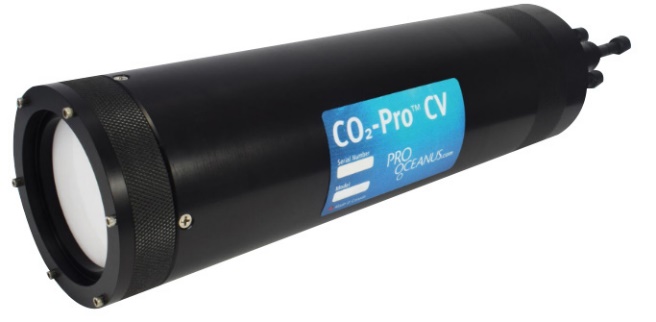 CO2-Pro™CV水体二氧化碳传感器该传感器采用红外探测原理测量水体中的二氧化碳含量；标准范围从0 - 600 ppm到0 - 10000 ppm以及自定义范围可覆盖海洋、沿海、湖河的全谱测量所需的范围。最大测量深度6000米，适合碳捕获存储监控和深海二氧化碳通量研究。CO2-Pro™ CV水体二氧化碳传感器-技术参数CO2-Pro™ CV水体二氧化碳传感器-技术参数产品精度±0.5%分辨率0.01 ppm零点漂移零位补偿稳定时间50s支持采样速率1s测量范围0-600 ppm ；0 - 1000 ppm ；0 - 2000 ppm ；0 - 10000 ppm物理特性尺寸长度：38 cm (15 in)；直径：10 cm (4 in)重量2.8 kg材质缩醛塑料和钛合金可选深度和材质关系600m(塑料外壳)；2000m(钛合金外壳)；4000m(钛合金外壳)；6000m(钛合金外壳)水体类型选择0º至30º C (标准水体) ；-2º至20º C (极寒水体) ；15º至40º C (温热带水体)供电10-18 Vdc功耗3-4W数据输出RS-232, ASCII, 0-5 V ，4-20 mA 